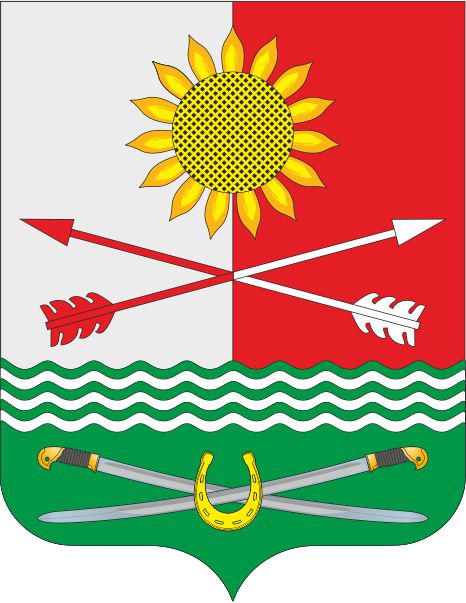 РОССИЙСКАЯ ФЕДЕРАЦИЯРОСТОВСКАЯ ОБЛАСТЬРОДИОНОВО-НЕСВЕТАЙСКИЙ РАЙОНМУНИЦИПАЛЬНОЕ ОБРАЗОВАНИЕ«БАРИЛО-КРЕПИНСКОЕ СЕЛЬСКОЕ ПОСЕЛЕНИЕ»АДМИНИСТРАЦИЯ БАРИЛО-КРЕПИНСКОГО СЕЛЬСКОГО ПОСЕЛЕНИЯПОСТАНОВЛЕНИЕ20.06.2023 г.                   № 69              сл. Барило-КрепинскаяО внесении изменений в постановление Администрации Барило-Крепинского сельского поселения от 30.12.2021 № 121В соответствии с пунктами 1, 2, абзацем третьим пункта 5 статьи 219 Бюджетного кодекса Российской Федерации, Администрация Барило-Крепинского сельского поселения ПОСТАНОВЛЯЕТ:1. Внести изменение в постановление Администрации Барило-Крепинского поселения от 30.12.2021 № 121 «Об утверждении Порядка учета бюджетных и денежных обязательств получателей средств бюджета Барило-Крепинского сельского поселения территориальными органами федерального казначейства», изложив изменение в приложении к настоящему постановлению.2. Настоящее постановление применяется к правоотношениям, возникающим с 10.04.2023 г.   3. Контроль за исполнением настоящего постановления возложить на заведующего сектора экономики и финансов Администрации сельского поселения Гоголя И.В.Глава АдминистрацииБарило-Крепинского сельского поселения			 А.В. БукуровПриложениек постановлениюАдминистрации Барило-Крепинского сельского поселенияот 20.06.2023 № 69ИЗМЕНЕНИЕ,вносимое в приложение к постановлению Администрации Барило-Крепинского сельского поселения от 30.12.2022 № 121 «Об утверждении Порядка учета бюджетных и денежных обязательств получателей средств бюджета Барило-Крепинского сельского поселения территориальными органами федерального казначейства»Внести изменение в приложение: Пункт 2.9. изложить в следующей редакции:«2.9. В случае превышения суммы бюджетного обязательства по соответствующим кодам классификации расходов бюджета Барило-Крепинского сельского поселения над суммой неиспользованных лимитов бюджетных обязательств, отраженных на соответствующем лицевом счете получателя средств бюджета Барило-Крепинского сельского поселения в валюте Российской Федерации Отдел в срок, установленный абзацем первым пункта 2.4 Порядка в отношении Сведений о бюджетных обязательствах, возникших на основании документов-оснований:  сформированных Отделом в соответствии с подпунктом а) пункта 2.1. Порядка и представленных получателем средств бюджета Барило-Крепинского сельского поселения:- в электронной форме, - направляет получателю средств бюджета Барило-Крепинского сельского поселения уведомление в электронной форме, не принятое к исполнению, а также содержащее дату и причину отказа;- представленных на бумажном носителе, - возвращает получателю средств бюджета Барило-Крепинского сельского поселения копию Сведений о бюджетном обязательстве с проставлением даты отказа, должности сотрудника Отдела, его подписи, расшифровки подписи с указанием инициалов и фамилии, причины отказа;2) сформированных получателем средств бюджета Барило-Крепинского сельского поселения в соответствии с подпунктом б) пункта 2.1. Порядка, направляет:получателю средств бюджета Барило-Крепинского сельского поселения Извещение о бюджетном обязательстве;получателю средств бюджета Барило-Крепинского сельского поселения и главному распорядителю бюджетных средств, в ведении которого находится получатель средств бюджета Барило-Крепинского сельского поселения, Уведомление о превышении бюджетным обязательством неиспользованных лимитов бюджетных обязательств, реквизиты которого установлены Порядком Минфина России (далее – уведомление о превышении)».